بدینوسیله اینجانب دکتر                            عضو هیأت علمی                                   ضمن ارائه اطلاعات ذکر شده در فرم زیر و ارسال مستندات در پیوست، تقاضای خود را برای دریافت حمایت جهت جذب دستیار پژوهش ارائه می‌نمایم. همچنین آگاهی خود را نسبت به موارد زیر را اعلام می‌دارم: در ازای این حمایت مالی، متعهد به ارائه برونداد بر اساس شیوه‌نامه اجرایی معاونت تحقیقات و فناوری می‌باشم.در به کارگیری دستیار پژوهش ضمن بهره‌گیری از زمینه‌های ایجاد شده توسط معاونت تحقیقات و فناوری، کلیه ضوابط قانونی مرتبط با به کارگیری نیروی انسانی از جمله مسائل مربوط به بیمه شغلی را رعایت می‌نمایم و دانشگاه در این خصوص هیچ مسؤولیتی نخواهد داشت.  امضا و تاریخ:  الف) اطلاعات طرحب) اطلاعات پژوهشگر مورد نظر برای جذب به عنوان دستیار پژوهش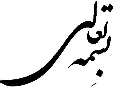 فرم درخواست حمایت برای جذب دستیار پژوهش(RRA-01)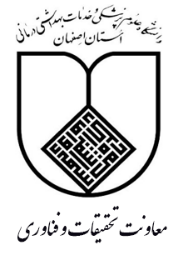 عنوان طرح تحقیقاتی مصوب که برای اجرای آن نیاز به دستیار پژوهش است:عنوان طرح تحقیقاتی مصوب که برای اجرای آن نیاز به دستیار پژوهش است:کد تصویب علمی:داشتن کد علمی برای ارائه درخواست ضروری است.کد تصویب اخلاقی:ضرورت وجود دستیار پژوهش برای این طرح و فعالیت های مرتبط با آن را توضیح دهید. ضرورت وجود دستیار پژوهش برای این طرح و فعالیت های مرتبط با آن را توضیح دهید. نام ونام خانوادگی:رشته تحصیلی:مقطع تحصیلی:دانشگاه محل اخذ آخرین مدرک تحصیلی:شرح توانمندی‌های پژوهشگر:جدول یک- لیست مقالات منتشر شده در ISI، Scopus یا PubMed که در آن پژوهشگر نویسنده اول یا مسؤول بوده‌ است:جدول دو- سوابق شغلی مرتبط با رشته تحصیلی: (منظور از سابقه شغلی قبلی مدتی است که به پژوهشگر حق بیمه تعلق گرفته است)ارسال کلیه مستندات زیر الزامی است:  رزومه عضو هیأت علمی رزومه پژوهشگر فایل pdf مقالات مندرج در جدول یک گواهی رضایت مدیر مربوطه از کیفیت فعالیت‌های پژوهشگر در مدت خدمت برای فعالیت‌های ذکر شده در جدول دولطفاً فرم تکمیل شده را به همراه مستندات بالا به ایمیل researcher@mui.ac.ir ارسال نمایید. 